North East School Division 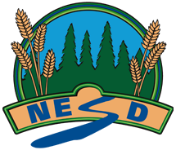 Psychology 20.6 - OutcomeUnpacking the Outcome Unpacking the Outcome Unpacking the Outcome Assess --> impact (behaviour)Assess --> impact (behaviour)Assess --> impact (behaviour)Outcome (circle the verb and underline the qualifiers) Outcome (circle the verb and underline the qualifiers) Outcome (circle the verb and underline the qualifiers) Assess impacts of individual behaviour on relationships and society.Assess impacts of individual behaviour on relationships and society.Assess impacts of individual behaviour on relationships and society.KNOW UNDERSTAND BE ABLE TO DO Vocabulary: Kinds of relationships: friend, peer, relative, colleague, authority figure, mentor (*1)Examples of Peer Pressure: bullying, gangs, team work, supportive friendships (*2)Perceived communication: verbal, non-verbal, social media (*3)Technology Use: social media, gaming, texting (*4)Types of Abuse: cycle of violence, bullying, consent (*5)Types of Relationships: family, peers, teachers, work colleagues (*6)Examples of conflict resolution: healing circle, healing lodge, mental health, addiction group, mentor, counsellor (*7)That Relationships come in many forms:family, friends, peers, relatives, etc. We form relationships based on our needs according to Maslow’s hierarchy.There are benefits and challenges to being in relationships: acceptance, inclusion/exclusion, peer pressure, abuse, and conflict resolution skills.Relationships are impacted by effective and perceived communication (verbal, non-verbal, social media, technology).Discuss previous knowledge about relationships and what constitutes a healthy relationship. Examine various kinds of relationships (*1) present in a community and analyze how their actions have an impact on an individual.Analyze benefits and challenges of acceptance, inclusion and sense of belonging in a relationship.Evaluate the impact of isolation and exclusion on self-esteem and self-image. Investigate how peer pressure*2 can have an effect on perception of self and others.Explore the relationship between effective and perceived communication *3 and how each affects an individual. Examine how the use of technology  *4 can affect interpersonal relationships. Investigate effects of violence, aggression and types of abuse *5 on an individual and implications for communities.Explore current statistics related to Saskatchewan domestic violence (missing and murdered Indigenous women, spousal, child and elder abuse) and impacts on individuals and society. Examine the levels of Maslow’s Hierarchy of Needs and reflect on what motivates people’s behaviour in various *6 relationships.Investigate conflict resolution, solution seeking and community support available to an individual in time of crisis *7.Create a representation (brochure, media advertisement, display, oral presentation) that fosters awareness for inclusion, community support organizations or positive lifestyles.ESSENTIAL QUESTIONS ESSENTIAL QUESTIONS ESSENTIAL QUESTIONS  What constitutes a healthy relationship?How is self-esteem/self-image affected by relationships?How does society impact relationship development?How does domestic violence impact individuals and society? What constitutes a healthy relationship?How is self-esteem/self-image affected by relationships?How does society impact relationship development?How does domestic violence impact individuals and society? What constitutes a healthy relationship?How is self-esteem/self-image affected by relationships?How does society impact relationship development?How does domestic violence impact individuals and society?